Western Australia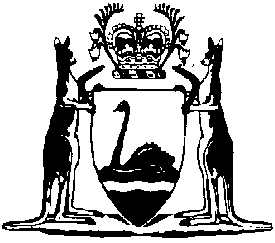 Animal Resources Authority Act 1981Compare between:[02 Jan 2017, 02-c0-03] and [14 Apr 2022, 02-d0-00]Western AustraliaAnimal Resources Authority Act 1981Part I — Preliminary1.	Short title		This Act may be cited as the Animal Resources Authority Act 1981.2.	Commencement		The provisions of this Act shall come into operation on such day or days as is or are respectively fixed by proclamation.3.	Terms used		In this Act, unless the contrary intention appears —	Authority means the Animal Resources Authority established by section 4;	financial year means the year ending on each 30 June;	laboratory animal means an animal used for teaching, research, or diagnostic purposes or for any purpose incidental thereto;	section means a section of this Act;	subsection means a subsection of the section in which the reference occursPart II — Animal Resources Authority4.	Authority, establishment and nature of	(1)	There is hereby established an Authority to be called the Animal Resources Authority.	(2)	The Authority is a body corporate with perpetual succession and a common seal and is capable of —	(a)	acquiring, holding and disposing of real and personal property; and	(b)	suing and being sued; and	(c)	doing and suffering all such acts and things as bodies corporate may lawfully do and suffer.	(3)	The Authority is an agent of the Crown in right of the State.	The Authority  by the .	[Section 5 : No.  of  s.  No. of  s. .]Part III — Functions and powers of Authority9.	Functions		The functions of the Authority are —	(a)	to breed and rear laboratory animals, and to acquire specialised laboratory animals, of a high quality and free of disease, which are required by institutions and bodies for teaching, research, or diagnostic purposes or for any purpose incidental thereto;	(b)	to supply such laboratory animals and tissue of such laboratory animals to those institutions and bodies for payment;	(c)	to establish and maintain —	(i)	premises, equipment, and facilities; and	(ii)	a breeding stock of laboratory animals,		for the purposes mentioned in paragraph (a);	(d)	to provide advice to the institutions and bodies mentioned in paragraph (a) as to the housing, feeding, and care of, and the prevention of disease in, laboratory animals;	(e)	to undertake and promote any research calculated to further the purposes described in paragraph (a).10.	Powers		The Authority shall have such powers as are reasonably necessary or expedient for the purpose of enabling it to carry out its functions and in particular —	(a)	may —	(i)	acquire, improve, and dispose of real and personal property;	(ii)	enter into, assign, or accept the assignment of any contract,		for that purpose;	(b)	after consultation with the governing bodies of the institutions mentioned in section 5(2)(b) and with the approval of the Minister, may fix such charges as it thinks appropriate to be paid for the supply of laboratory animals;	(c)	may collaborate with, or engage the services of, any organization or individual, whether in this State or elsewhere, in performing and exercising its functions, powers and duties.11.	Delegation by Authority	(1)	The Authority may, either generally or as otherwise provided by the instrument of delegation, in writing delegate to a person appointed under section 12(1)(a), or to a committee, any of its powers or duties under this Act, other than this power of delegation.	(2)	For the purposes of this Act, the exercise of a power or the performance of a duty by a person to whom or a committee to which it has been delegated under this section shall be deemed to be the exercise of the power or the performance of the duty by the Authority.	(3)	A delegation under this section may —	(a)	be made subject to such conditions, qualifications and exceptions as are set out in the instrument of delegation; and	(b)	be revoked or varied by instrument in writing signed by the Authority.	(4)	The Authority may exercise a power or perform a duty notwithstanding that it has delegated its exercise or performance under this section.12.	Staff of Authority, appointment etc. of	(1)	Subject to subsection (4), the Authority may appoint —	(a)	a person, under such title as it thinks fit, to be the chief executive officer of the Authority; and	(b)	such other persons as it thinks necessary to be officers or employees of the Authority.	(2)	Subject to any relevant award or industrial agreement, the terms and conditions of service of the chief executive officer and the other officers and employees of the Authority (including their remuneration) shall be as determined by the Public Sector Commissioner.	(3)	Subject to subsection (4), the Authority may, by arrangement with the governing authority of an institution mentioned in section 5(2)(b) and upon such terms and conditions as may be agreed, make use, either full-time or part-time, of the services of any member of the staff or employee of that institution in any capacity mentioned in subsection (1)(a) or (b).	(4)	The Authority shall not exercise any power conferred on it by subsection (1) or (3) except with the approval of the Minister on the recommendation of the Public Sector Commissioner.	[Section 12 amended: No. 39 of 2010 s. 89.]13.	Public service officer on staff, provisions about		Where the person appointed under section 12(1)(a) as the chief executive officer of the Authority or any other officer or servant of the Authority, immediately prior to his appointment as such, occupied an office under Part 3 of the Public Sector Management Act 1994, he shall —	(a)	if he resigns his office or employment or if his term of office or employment expires by effluxion of time and he is not reappointed, be entitled to be appointed to an office under that Act not lower in status than the office which he occupied immediately prior to his appointment as the chief executive officer or other officer or servant of the Authority; and	(b)	continue to retain his existing and accruing rights, including his rights under the Superannuation and Family Benefits Act 1938 1 as if his service as the chief executive officer or other officer or servant of the Authority were service as an officer under Part 3 of the Public Sector Management Act 1994.	[Section 13 amended: No. 32 of 1994 s. 3(2); No. 42 of 1997 s. 8.]14.	Superannuation and Family Benefits Act 1938, application of	(1)	The Authority may request the Minister to whom the administration of the Superannuation and Family Benefits Act 1938 1 is committed to recommend that the Authority be included as a corporate body in the term department for the purposes of that Act, and the Treasurer may, on such recommendation and upon the Authority complying with the requirements of that Act, approve of the Authority as, and the Authority shall thereupon be deemed to be, a department for the purposes of that Act.	(2)	Neither a person appointed under section 12(1)(a) nor any other officer or servant of the Authority is obliged to become a contributor under the Superannuation and Family Benefits Act 1938 1.14A.	Staff in Senior Executive Service, status of etc.		Notwithstanding anything in sections 12, 13 and 14, to the extent that there is in the case of a person who is appointed under section 12(1) to be the chief executive officer, or an officer or employee, of the Authority and who is a member of the Senior Executive Service within the meaning of the Public Sector Management Act 1994 2 an inconsistency between this Act and that Act that Act shall prevail.	[Section 14A inserted: No. 113 of 1987 s. 32.]15.	Minister may direct Authority	(1)	The Minister may give to the Authority such directions, not inconsistent with this Act, as he thinks fit either —	(a)	generally as to a policy to be followed by the Authority; or	(b)	as to any particular act or proposed act of the Authority.	(2)	The Authority shall in the performance and exercise of its functions, powers and duties give effect to any written directions given to it by the Minister under subsection (1).Part IV — Financial provisions16.	Financial management and profits	(1)	The Authority shall so conduct its affairs as to ensure that its revenues are not less than sufficient to meet all sums properly chargeable to revenue account, taking one year with another, including in particular among such sums proper provision for the depreciation of assets.	(2)	The Authority may establish and operate in its books such provisions, reserve accounts and reserve funds as the Treasurer may approve, and shall do so in accordance with any limitations or restrictions he may impose.	(3)	Any profit resulting in any financial year from the activities of the Authority under this Act may be employed by it in carrying out its functions under this Act.17.	Funds and property of Authority		The funds and property of the Authority comprise —	(a)	money appropriated by Parliament for the purposes of the Authority;	(b)	money contributed to the Authority by —	(i)	The University of Western Australia;	(ii)	Murdoch University;	(iii)	Curtin University;	(c)	money and property derived or acquired by the Authority in the course of carrying out its functions under section 9;	(d)	money borrowed by the Authority under this Act;	(e)	money and property representing gifts, bequests or other contributions to the Authority;	(f)	the proceeds of the investment of any funds or property of the Authority;	(g)	all other money and property lawfully received or held by the Authority for the purposes of this Act.	[Section 17 amended: No. 32 of 2016 s. 179.]18.	Animal Resources Authority Account		The Authority shall have an account at a bank approved by the Treasurer (to be called the Animal Resources Authority Account) and —	(a)	the moneys referred to in section 17 shall be paid into and placed to the credit of, and	(b)	all expenditure of the Authority shall be charged to,		that account.	[Section 18 amended: No. 49 of 1996 s. 64.]19.	Investment powers		Moneys standing to the credit of the Authority may, until required for the purpose of carrying out its functions under this Act, be temporarily invested as the Treasurer may direct in any securities in which money represented in the Public Bank Account may lawfully be invested, and all interest derived therefrom shall be paid to the Authority.	[Section 19 amended: No. 98 of 1985 s. 3.]20.	Financial Management Act 2006 and Auditor General Act 2006, application of		The provisions of the Financial Management Act 2006 and the Auditor General Act 2006 regulating the financial administration, audit and reporting of statutory authorities apply to and in respect of the Authority and its operations.	[Section 20 inserted: No. 98 of 1985 s. 3; amended: No. 77 of 2006 Sch. 1 cl. 9.][21-23.	Deleted: No. 98 of 1985 s. 3.]24.	Borrowing powers	(1)	The Authority may borrow money upon the guarantee of the Treasurer for the purpose of carrying out its functions under this Act, but only —	(a)	with the prior approval in writing of the Treasurer; and	(b)	on such terms and conditions as he may approve.	(2)	Subject to any terms and conditions imposed by the Treasurer, any money borrowed by the Authority may be raised as one loan or as several loans.25.	Guarantee by Treasurer	(1)	The Treasurer is hereby authorised to give an approval mentioned in section 24(1) and the guarantee referred to therein, including the guarantee of interest, on behalf of the Crown in right of the State.	(2)	Before a guarantee is given under subsection (1) the Authority shall give to the Treasurer such security as he may require, and shall execute all such instruments as may be necessary for that purpose.	(3)	The due payment of money payable by the Treasurer under a guarantee given by him under this section —	(a)	is hereby guaranteed by the State; and	(b)	shall be charged to the Consolidated Account without any further appropriation than this subsection.	(4)	The funds and assets of the Authority are hereby charged with —	(a)	repayment of any sum paid by the Treasurer under subsection (3); and	(b)	payment of any sum required to be paid by the Authority pursuant to any term or condition imposed by the Treasurer under section 24(1).	[Section 25 amended: No. 98 of 1985 s. 3; No. 6 of 1993 s. 11; No. 49 of 1996 s. 64; No. 77 of 2006 s. 4.]Part V — Miscellaneous26.	Execution of documents by Authority	(1)	A document is duly executed by the Authority if —	(a)	it is sealed with the seal of the Authority in accordance with  (2); or	(b)	it is signed on behalf of the Authority by the officer or officers of the Authority authorised to do so.	(2)	The common seal of the Authority shall not be affixed to any document except by resolution of the Authority.	(4)	A document purporting to be executed in accordance with this section shall be presumed to be duly executed until the contrary is shown. of  Authority  of of Authority	[Heading : No.  of  s. .] of office of the Authority  of office on the .: No.  of  s. .]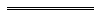 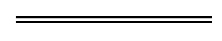 NotesThis is a compilation of the Animal Resources Authority Act 1981 and includes amendments made by other written laws. For provisions that have come into operation, and for information about any reprints, see the compilation table. For provisions that have not yet come into operation see the uncommenced provisions table.Compilation tableUncommenced provisions tableTo view the text of the uncommenced provisions see Acts as passed on the WA Legislation website.Other notes1	The Superannuation and Family Benefits Act 1938 was repealed by the State Superannuation Act 2000 s. 39 but its provisions continue to apply to and in relation to certain schemes because of the State Superannuation (Transitional and Consequential Provisions) Act 2000 s. 26.2	Under the Public Sector Management Act 1994 s. 112(1), a reference in a written law to the Public Service Act 1978 is to be read as a reference to the Public Sector Management Act 1994. The reference was changed under the Reprints Act 1984 s. 7(3)(g).Short titleNumber and yearNumber and yearNumber and yearAssentCommencementCommencementAnimal Resources Authority Act 198153 of 198153 of 198153 of 198125 Sep 19812 Jul 1982 (see s. 2 and Gazette 2 Jul 1982 p. 2311)2 Jul 1982 (see s. 2 and Gazette 2 Jul 1982 p. 2311)Acts Amendment (Financial Administration and Audit) Act 1985 s. 398 of 198598 of 198598 of 19854 Dec 19851 Jul 1986 (see s. 2 and Gazette 30 Jun 1986 p. 2255)1 Jul 1986 (see s. 2 and Gazette 30 Jun 1986 p. 2255)Acts Amendment (Public Service) Act 1987 s. 32113 of 1987113 of 1987113 of 198731 Dec 198716 Mar 1988 (see s. 2 and Gazette 16 Mar 1988 p. 813)16 Mar 1988 (see s. 2 and Gazette 16 Mar 1988 p. 813)Financial Administration Legislation Amendment Act 1993 s. 116 of 19936 of 19936 of 199327 Aug 19931 Jul 1993 (see s. 2(1))1 Jul 1993 (see s. 2(1))Acts Amendment (Public Sector Management) Act 1994 s. 3(2)32 of 199432 of 199432 of 199429 Jun 19941 Oct 1994 (see s. 2 and Gazette 30 Sep 1994 p. 4948)1 Oct 1994 (see s. 2 and Gazette 30 Sep 1994 p. 4948)Financial Legislation Amendment Act 1996 s. 6449 of 199649 of 199649 of 199625 Oct 199625 Oct 1996 (see s. 2(1))25 Oct 1996 (see s. 2(1))Equal Opportunity Amendment Act (No. 3) 1997 s. 842 of 199742 of 199742 of 19979 Dec 19976 Jan 1998 (see s. 2)6 Jan 1998 (see s. 2)Reprint of the Animal Resources Authority Act 1981 as at 9 Nov 2001 (includes amendments listed above)Reprint of the Animal Resources Authority Act 1981 as at 9 Nov 2001 (includes amendments listed above)Reprint of the Animal Resources Authority Act 1981 as at 9 Nov 2001 (includes amendments listed above)Reprint of the Animal Resources Authority Act 1981 as at 9 Nov 2001 (includes amendments listed above)Reprint of the Animal Resources Authority Act 1981 as at 9 Nov 2001 (includes amendments listed above)Reprint of the Animal Resources Authority Act 1981 as at 9 Nov 2001 (includes amendments listed above)Reprint of the Animal Resources Authority Act 1981 as at 9 Nov 2001 (includes amendments listed above)Financial Legislation Amendment and Repeal Act 2006 s. 4 and Sch. 1 cl. 9Financial Legislation Amendment and Repeal Act 2006 s. 4 and Sch. 1 cl. 977 of 200677 of 200621 Dec 20061 Feb 2007 (see s. 2(1) and Gazette 19 Jan 2007 p. 137)1 Feb 2007 (see s. 2(1) and Gazette 19 Jan 2007 p. 137)Acts Amendment (Bankruptcy) Act 2009 s. 9Acts Amendment (Bankruptcy) Act 2009 s. 918 of 200918 of 200916 Sep 200917 Sep 2009 (see s. 2(b))17 Sep 2009 (see s. 2(b))Standardisation of Formatting Act 2010 s. 4Standardisation of Formatting Act 2010 s. 419 of 201019 of 201028 Jun 201011 Sep 2010 (see s. 2(b) and Gazette 10 Sep 2010 p. 4341)11 Sep 2010 (see s. 2(b) and Gazette 10 Sep 2010 p. 4341)Public Sector Reform Act 2010 s. 89Public Sector Reform Act 2010 s. 8939 of 201039 of 20101 Oct 20101 Dec 2010 (see s. 2(b) and Gazette 5 Nov 2010 p. 5563)1 Dec 2010 (see s. 2(b) and Gazette 5 Nov 2010 p. 5563)Reprint 2: The Animal Resources Authority Act 1981 as at 14 Sep 2012 (includes amendments listed above)Reprint 2: The Animal Resources Authority Act 1981 as at 14 Sep 2012 (includes amendments listed above)Reprint 2: The Animal Resources Authority Act 1981 as at 14 Sep 2012 (includes amendments listed above)Reprint 2: The Animal Resources Authority Act 1981 as at 14 Sep 2012 (includes amendments listed above)Reprint 2: The Animal Resources Authority Act 1981 as at 14 Sep 2012 (includes amendments listed above)Reprint 2: The Animal Resources Authority Act 1981 as at 14 Sep 2012 (includes amendments listed above)Reprint 2: The Animal Resources Authority Act 1981 as at 14 Sep 2012 (includes amendments listed above)Universities Legislation Amendment Act 2016 Pt. 7 Div. 2 Universities Legislation Amendment Act 2016 Pt. 7 Div. 2 32 of 201632 of 201619 Oct 201619 Oct 20162 Jan 2017 (see s. 2(b) and Gazette 9 Dec 2016 p. 5557)Short titleNumber and yearAssentCommencementState Superannuation (Transitional and Consequential Provisions) Act 2000 s. 3043 of 20002 Nov 2000To be proclaimed (see s. 2(2))